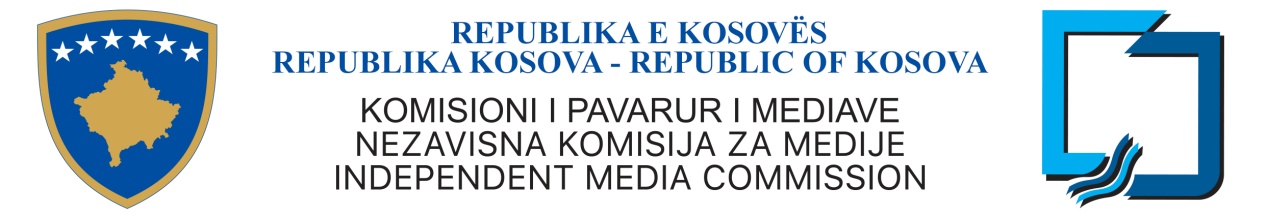 KKPM-T2021/15AGJENDA E MBLEDHJES SË PESËMBËDHJETË E KOMISIONIT TË PAVARUR TË MEDIAVE9 nëntor 2021,e marte, ora 08:30Rendi i ditës: Miratimi i agjendësMiratimi i procesverbaleve: nga mbledhja e trembëdhjetë e KPM-së, të datës 18 tetor 2021, dhe nga mbledhja e katërmbëdhjetë, e datës 20 tetor 2021.Raportimi i Kryeshefit Ekzekutiv.Rastet e licencimit:VGN - Rekomandim për refuzimin e kërkesës për licence;Radio Plus – Rekomandim për ndryshim te pronësisë;Radio dhe TV Iliria - Rekomandim për ndryshim te pronësisë;N.SH. Klinet – Rekomandim për ndërprerjen e licencës se operatorit te shpërndarjes;Radio Dardania – Rekomandim për ndryshim te pronësisë; dheTDS SHPK – Rekomandim për ndërprerje te licencës sipas njoftimit për heqje dore nga licenca;Radio CAMPUS - Rekomandim për ndryshimin e kategorisë së licencës nga lokale në regjionaleVendim për grup punues për ndryshimin e rregullores për mbrojtjen e fëmijëve;Vendim për grup punues për ndryshimin e rregullores për komunikime komerciale;Vendim për zgjerim të grupit punues për strategjinë e punës së KPM-së;Diskutim rreth lirimit të devidentes digjitale;Të ndryshmeCaktimi i mbledhjes së radhës